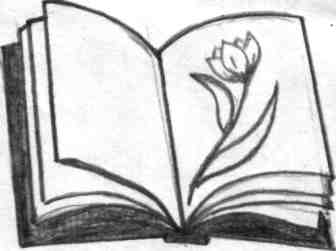 Муниципальное  общеобразовательное учреждение « Основная общеобразовательная школа п.Восточный Дергачевского района Саратовской области»ПРИКАЗ29.12.20114 №339Об организации работы комиссиипо противодействию коррупции    Руководствуясь  Федеральным законом от 25.12.2008  № 273-ФЗ « О противодействии коррупции» и в целях организации эффективной работы по противодействию коррупции, устранения порождающих ее причин и условий, обеспечения законности в деятельности образовательного учреждения, защиты законных интересов граждан от угроз, связанных с коррупцией в сфере образованияПРИКАЗЫВАЮ:1.Создать комиссию по противодействию коррупции в школе в следующем составе: Председатель комиссии –Нитишева Г.М.- директор школыЧлены комиссии- Квашнева С.С.- заместитель директора по УВР                                Кулжанова А.А.- социальный педагог 2.Возложить ответственность за проведение работы по профилактике коррупционных и иных правонарушений на  Кулжанову А.А.- социальный педагог3.Утвердить положение о комиссии по противодействию  коррупции в школе (Приложение №1)4.Контроль за исполнением приказа оставляю за собой.Директор МОУ «ООШ п.Восточный»                                       Г.М. Нитишева